Қысқа мерзімді  сабақ жоспарыМұғалімнің аты-жөніМұғалімнің аты-жөніКартанбаева А.Картанбаева А.Картанбаева А.Картанбаева А.Пән/сыныпПән/сынып6 «А»- сынып. Қазақ әдебиеті6 «А»- сынып. Қазақ әдебиеті6 «А»- сынып. Қазақ әдебиеті6 «А»- сынып. Қазақ әдебиетіКүніКүні21.11.2022ж.21.11.2022ж.21.11.2022ж.21.11.2022ж.Тарау немесе бөлім атауыТарау немесе бөлім атауыІІ бөлім:Абайды оқы, таңырқа!ІІ бөлім:Абайды оқы, таңырқа!ІІ бөлім:Абайды оқы, таңырқа!ІІ бөлім:Абайды оқы, таңырқа!Сабақтың тақырыбыСабақтың тақырыбы1-сабақ.  Абай Құнанбайұлы  «Мен жазбаймын өлеңді ермек үшін» өлеңі1-сабақ.  Абай Құнанбайұлы  «Мен жазбаймын өлеңді ермек үшін» өлеңі1-сабақ.  Абай Құнанбайұлы  «Мен жазбаймын өлеңді ермек үшін» өлеңі1-сабақ.  Абай Құнанбайұлы  «Мен жазбаймын өлеңді ермек үшін» өлеңіОқу мақсатыОқу мақсатыТ/Ж4 Көркем  шығармалардан орта көлемді үзінділерді мәнерлеп оқу, жатқа  айту;А/И3 Шығармадағы көркем ауыстыруларды (троптарды: метафора, эпитет, метонимия, ирония ) анықтауТ/Ж4 Көркем  шығармалардан орта көлемді үзінділерді мәнерлеп оқу, жатқа  айту;А/И3 Шығармадағы көркем ауыстыруларды (троптарды: метафора, эпитет, метонимия, ирония ) анықтауТ/Ж4 Көркем  шығармалардан орта көлемді үзінділерді мәнерлеп оқу, жатқа  айту;А/И3 Шығармадағы көркем ауыстыруларды (троптарды: метафора, эпитет, метонимия, ирония ) анықтауТ/Ж4 Көркем  шығармалардан орта көлемді үзінділерді мәнерлеп оқу, жатқа  айту;А/И3 Шығармадағы көркем ауыстыруларды (троптарды: метафора, эпитет, метонимия, ирония ) анықтауСабақ мақсатыСабақ мақсатышығармадағы көркемдегіш құралдарды анықтайды;шығармадан орта көлемді үзінділерді мәнерлеп оқидышығармадағы көркемдегіш құралдарды анықтайды;шығармадан орта көлемді үзінділерді мәнерлеп оқидышығармадағы көркемдегіш құралдарды анықтайды;шығармадан орта көлемді үзінділерді мәнерлеп оқидышығармадағы көркемдегіш құралдарды анықтайды;шығармадан орта көлемді үзінділерді мәнерлеп оқидыБағалау критерийлеріБағалау критерийлері- өлеңді мәнерлеп оқи алады;- өлең құрылысына талдай алады;- ақынның суреткерлік шеберлігін ажырата алады;- шығармадағы көркемдегіш құралдарды таба алады.- өлеңді мәнерлеп оқи алады;- өлең құрылысына талдай алады;- ақынның суреткерлік шеберлігін ажырата алады;- шығармадағы көркемдегіш құралдарды таба алады.- өлеңді мәнерлеп оқи алады;- өлең құрылысына талдай алады;- ақынның суреткерлік шеберлігін ажырата алады;- шығармадағы көркемдегіш құралдарды таба алады.- өлеңді мәнерлеп оқи алады;- өлең құрылысына талдай алады;- ақынның суреткерлік шеберлігін ажырата алады;- шығармадағы көркемдегіш құралдарды таба алады.Уақыты Кезеңдері Педагогтің әрекеті Педагогтің әрекеті Оқушының әрекеті Бағалау Ресурстар1 минутҰйымдастыру кезеңіЖаңа сабаққа кіріспеСәлеметсің бе, жас дос?  Қазақ әдебиеті  сабағына қош келдіңіз. Бүгінгі сабағымыздың тақырыбы: Абай Құнанбайұлы  «Мен жазбаймын өлеңді ермек үшін» өлеңі. Мұғалім сабақтың тақырыбы мен бағалау критерийлерін оқушыларға таныстырады.Алдыңғы тақырып бойынша оқушыларға сұрақтар қояды. Кім?Қашан?Қайда?Қанша?Қандай?Сәлеметсің бе, жас дос?  Қазақ әдебиеті  сабағына қош келдіңіз. Бүгінгі сабағымыздың тақырыбы: Абай Құнанбайұлы  «Мен жазбаймын өлеңді ермек үшін» өлеңі. Мұғалім сабақтың тақырыбы мен бағалау критерийлерін оқушыларға таныстырады.Алдыңғы тақырып бойынша оқушыларға сұрақтар қояды. Кім?Қашан?Қайда?Қанша?Қандай?3 топқа бөлінеді:«Абай» тобы2.«Ибраһим» тобы   3. «Телғара» тобыБағалау критерийлері- өлеңді мәнерлеп оқи алады;- өлең құрылысына талдай алады;- ақынның суреткерлік шеберлігін ажырата алады;- шығармадағы көркемдегіш құралдарды таба алады.Слайд, бейнероликтерСабақтың ортасыМағынаны ашу«Мен жазбаймын өлеңді ермек үшін» өлеңі туралы бейнеролик. Өлеңнің жазылу тарихы. Өлеңді мәнерлеп оқу. Дәптермен жұмыс. Сөз сыры.«Мен жазбаймын өлеңді ермек үшін» өлеңі туралы бейнеролик. Өлеңнің жазылу тарихы. Өлеңді мәнерлеп оқу. Дәптермен жұмыс. Сөз сыры.Оқушылар өлең үзіндісін жатқа айтады, мәнерлеп оқиды.Топ басшылары өз топтарындағы оқушыларды +1 ақылмен бағалап отырады.Ақыл қима қағаздарыСабақтың соңыОй толғаныс.2-тапсырмаӨлең мазмұнында автор жастарға қандай талап қояды?3-тапсырмаӨлеңде ақын атап көрсеткен адам бойындағы ұнамсыз қасиеттерді теріп жазыңыз.4-тапсырмаБерілген өлең жолдарындағы ерекше белгіленген сөз тіркестерін көркемдегіш құралдарға ажыратыңыз. 5-тапсырма. Өлең құрылысына талдау жасаңыз.2-тапсырмаӨлең мазмұнында автор жастарға қандай талап қояды?3-тапсырмаӨлеңде ақын атап көрсеткен адам бойындағы ұнамсыз қасиеттерді теріп жазыңыз.4-тапсырмаБерілген өлең жолдарындағы ерекше белгіленген сөз тіркестерін көркемдегіш құралдарға ажыратыңыз. 5-тапсырма. Өлең құрылысына талдау жасаңыз.Өзіңді тексер! Өлеңі бар өнерлі жастар – талапты, көңіл көзі ашық, көкірегі сезімді, тілі орамды, сергек, түзу ниетті.Өзіңді тексер! Тасыр, дөрекілік, қисық-қыңыр, сәнқой, даңғой, керім-кербез, арсыз.Дескриптор:-өлең жолдарынан автордың жастарға қоятын талабын теріп жазады.Дескриптор:-адам бойында кездесетін ұнамсыз қасиеттерді теріп жазады.Дескриптор:-сөз тіркестерінің мағынасын түсінеді;-көркемдегіш құралдарды ажырата алады.Дескриптор:-өлең құрылысына талдай алады.Тапсырмалар жазылған ресурс парақтарыРефлексия7 мин.https://www.mentimeter.com/apphttps://www.mentimeter.com/appОқушылар телефон арқылы сілтеме бойынша mentimeter арқылы сабақтан алған әсерімен бөліседі.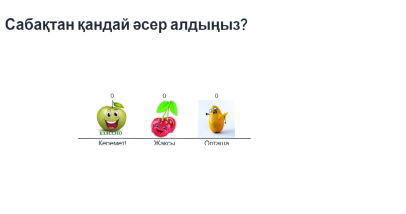 